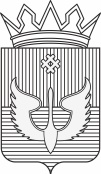 ПОСТАНОВЛЕНИЕАдминистрации Юсьвинского муниципального округаПермского края13.02.2023                                                                                                          № 78  О внесении изменений в Переченьмуниципального имущества Юсьвинскогомуниципального округа Пермского краяРассмотрев Протокол № 1 заседания рабочей группы по вопросам оказания имущественной поддержки субъектам малого и среднего предпринимательства в Юсьвинском муниципальном округе Пермского края от 30.01.2023 года, руководствуясь Уставом Юсьвинского муниципального округа Пермского края  администрация Юсьвинского муниципального округа Пермского края ПОСТАНОВЛЯЕТ:Внести изменения в Перечень муниципального имущества Юсьвинского муниципального округа Пермского края, предназначенного для оказания имущественной поддержки субъектам малого и среднего предпринимательства и организациям, образующим инфраструктуру поддержки субъектов малого и среднего предпринимательства, а также физическим лицам, не являющихся индивидуальными предпринимателями и применяющих специальный налоговый режим «Налог на профессиональный доход», утвержденный постановлением администрации Юсьвинского муниципального округа Пермского края от 30.10.2022 года № 555, изложив его в новой прилагаемой редакции.Постановление вступает в силу с даты официального опубликования в газете «Юсьвинские вести» и размещения на официальном сайте муниципального образования Юсьвинский муниципальный округ Пермского края в информационно-телекоммуникационной сети Интернет.3. Контроль за исполнением настоящего постановления возложить на Шидловскую Н.Ю., заместителя главы администрации муниципального округа по экономическому развитию.Глава муниципального округа -глава администрации Юсьвинскогомуниципального округа Пермского края                                        Н.Г. НикулинПриложениек постановлению администрации Юсьвинского муниципального округа Пермского края                    от 13.02.2023 № 78Переченьмуниципального имущества Юсьвинского  муниципального округа Пермского края, предназначенногодля оказания имущественной поддержки субъектам малого и среднего предпринимательства и организациям,образующим инфраструктуру поддержки субъектов малого и среднего предпринимательства, а также физическим лицам, не являющихся индивидуальными предпринимателями и применяющих специальный налоговый режим «Налог на профессиональный доход»№ п/пНаименование имущества (объекта)Адрес объекта <*>Индивидуальные характеристики (год постройки, площадь, этажность, элементы благоустройства <*>; год выпуска, гос. номер, марка, модель)Стоимость имущества (балансовая/ остаточная/кадастровая), руб.Вид, срок  обременения1234561.Нежилое помещениеп. Пожва,ул. Судомеханическая,4а, пом.2В  кирпичном исполнении, 1993 года постройки, площадью 52,5 кв. м, 1- этажное, кадастровый номер 81:05:1480239:368140936,76/70623,11Аренда18.11.2010-18.11.20232.Нежилое помещениес. Купрос,ул. Советская, 5а,пом.2В  деревянном исполнении, 1982 года постройки, площадью 93,1 кв. м, 1- этажное, кадастровый номер 81:05:1150001:84897720,75/0,00Аренда 12.10.2010-12.10.20233.Земельный участокс. Юсьва,ул. Народная, д.7а Земли населенных пунктов, площадью 467 кв. м, с кадастровым номером 81:05:0000000:812, для строительства магазина 243059,49Аренда21.11.2019-20.11.20294.Земельный участокЮсьвинский район, Юсьвинское сельское поселениеЗемли сельскохозяйственного назначения, площадью 195934,0 кв. м, с кадастровым номером 81:05:1580001:867, сельскохозяйственные угодья189526,965.Земельный участокЮсьвинский район, расположенный вдоль северной и южной части д. Обирино, на запад и восток от д. Тарабаево, в 250 метров на юг от д. Терино, на север и юг от д. Сивашер, примерно 800 метров на юго-восток от д. ЖганевоЗемли сельскохозяйственного назначения, площадью 146877,0 кв. м, с кадастровым номером 81:05:1560001:277, для сельскохозяйственного производства149227,036.Земельный участокПермский край, Юсьвинский район, с. КупросЗемли населенных пунктов, площадью 7595 кв. м, кадастровый номер земельного участка 81:05:1150001:1026, хранение и переработка сельскохозяйственной продукции281090,957.Зданиес. Купрос, ул. Советская, д. 5В  кирпичном исполнении, 1702 года постройки, площадью 288,4 кв. м, 2- этажное, кадастровый номер 81:05:1150001:659699673,758.Земельный участокс. Купрос, ул. Советская, д. 5Земли населенных пунктов, площадью 4900 кв. м, кадастровый номер земельного участка 81:05:1150001:1, вид разрешенного использования – дом-интернат504 901,219.Кирпичное административное зданиеп. Майкор, ул. Ленина, д. 25Здание 1995 года постройки, площадью 840,7 кв. м, 2-этажное, кадастровый номер 81:05:1420010:1142 533 200,0010.Земельный участокп. Майкор, ул. Ленина, д. 25Земли населенных пунктов, площадью 1545 кв. м, кадастровый номер земельного участка 81:05:1420010:51, вид разрешенного использования – под административным зданием761 607,7511.Здание гаража-котельнойп. Майкор, ул. Ленина, д. 27Здание 1996  года постройки, площадью 82,1 кв. м, 1-этажное, кадастровый номер 81:05:1420010:117119 400,0012.Земельный участокп. Майкор, ул. Ленина, д. 27Земли населенных пунктов, площадью 561 кв. м, кадастровый номер земельного участка 81:05:1420010:50, вид разрешенного использования – гараж91 238,8613.Автобус Пермский край, Юсьвинский район, с. Юсьва, ул. Красноармейская, д. 142011 г. выпуска, марка ПАЗ 32053-70 , модель, № двигателя 523400, кузов № Х1М3205СХВ00061571300000,00/0,00Аренда16.05.2022-15.05.202714.АвтобусПермский край, Юсьвинский район, с. Юсьва, ул. Красноармейская, д. 142012 г. выпуска, марка ПАЗ-32053-70, модель, № двигателя 523400 С1004997, кузов № - X1М3205СХС00035931253333,00/205391,34Аренда16.05.2022-15.05.202715.Здание теплой стоянкиПермский край, Юсьвинский район, с. Юсьва, ул. Пионерская, д.43бОдноэтажное здание в каменном и бетонном исполнении,1959 года постройки, площадью 863,0 кв. м., назначение-нежилое, кадастровый номер 81:05:0000000:32713 344 005,50/0,00Аренда05.12.2022-04.12.202816.Земельный участокПермский край, с. Юсьва, ул. ПионерскаяЗемли населенных пунктов, общая площадь 8912,0 кв. м., кадастровый номер 81:05:0011043:148, вид разрешенного использования-под объекты транспорта-автомобильного2 327 636,16Аренда05.12.2022-04.12.202817.Кирпичное здание гаражаПермский край, Юсьвинский район, с. Юсьва, ул. Пионерская, д.43вОдноэтажное здание в каменном и бетонном исполнении,1989 года постройки, площадью 652,7 кв. м., назначение-нежилое, кадастровый номер 81:05:0000000:3282 752 861,25/0,00Аренда05.12.2022-04.12.202818.ЗданиеПермский край, м.о. Юсьвинский, с. Юсьва, ул. Попова, д. 6рНазначение – нежилое, в каменном и бетонном исполнении, 1991 года постройки, площадью 76 кв. м, кадастровый номер 81:05:0011057:52518169,75/77983,3519.Земельный участокПермский край, м.о. Юсьвинский, с. Юсьва, ул. Попова, з/у 6рКатегория - земли населенных пунктов, общей площадью 430 кв. м, кадастровый номер 81:05:0011057:165, вид разрешенного использования – для оздоровительной деятельности263916,9020.Нежилое помещениеПермский край, м.о. Юсьвинский, с. Юсьва, ул. Советская, д. 15В 2-х этажном административном здании, 1953 года постройки, площадью 34,5 кв. м, кадастровый номер 81:05:0011033:26276,34/0,00Аренда04.06.2018-04.06.202321.Нежилое помещениеПермский край, м.о. Юсьвинский, с. Юсьва, ул. Советская, д. 15В 2-х этажном административном здании, 1953 года постройки, площадью 12,4 кв. м, кадастровый номер 81:05:0011033:2699,32/0,00Аренда01.06.2022-31.05.202522.Земельный участокПермский край, м.о. Юсьвинский, д. Малая Мочга, ул. Центральная, з/у 11Категория земель – земли населенных пунктов, общей площадью 10000 кв. м, кадастровый номер 81:05:1220001:65, вид разрешенного использования – для размещения производственных и административных зданий, строений, сооружений и обслуживающих их объектов629442,72